PROPOSAL FOR IMPROVING FOOD LICENSINGFOR SMALL BUSINESSEconomic upheavals and the lure of the local food movement have inspired unprecedented numbers of Minnesotans to start food businesses.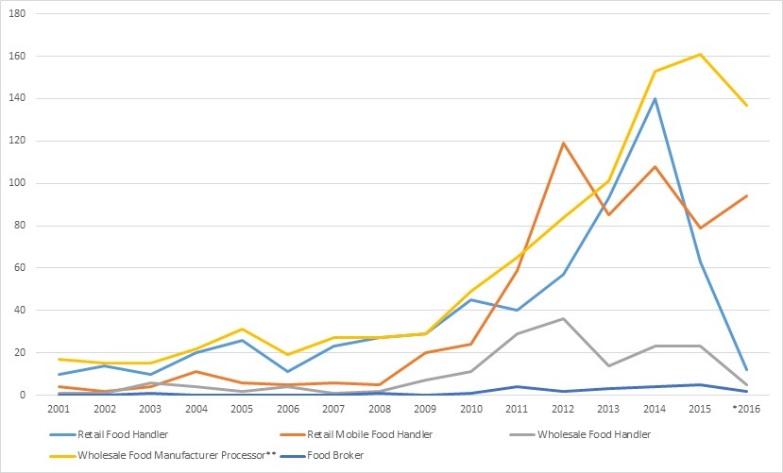 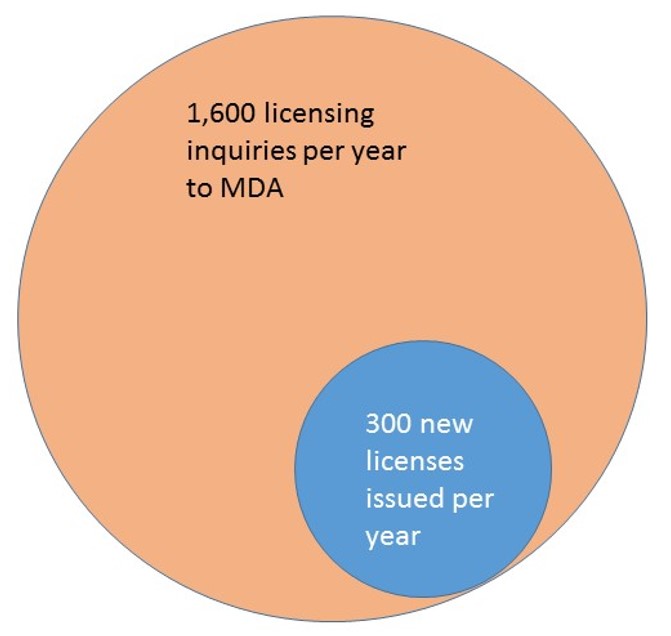 Surveys by MDA found that about 80% of food license applicants received helpful to very helpful information and a timely response to their requests, but about 20% were not satisfied with either response or timeliness. 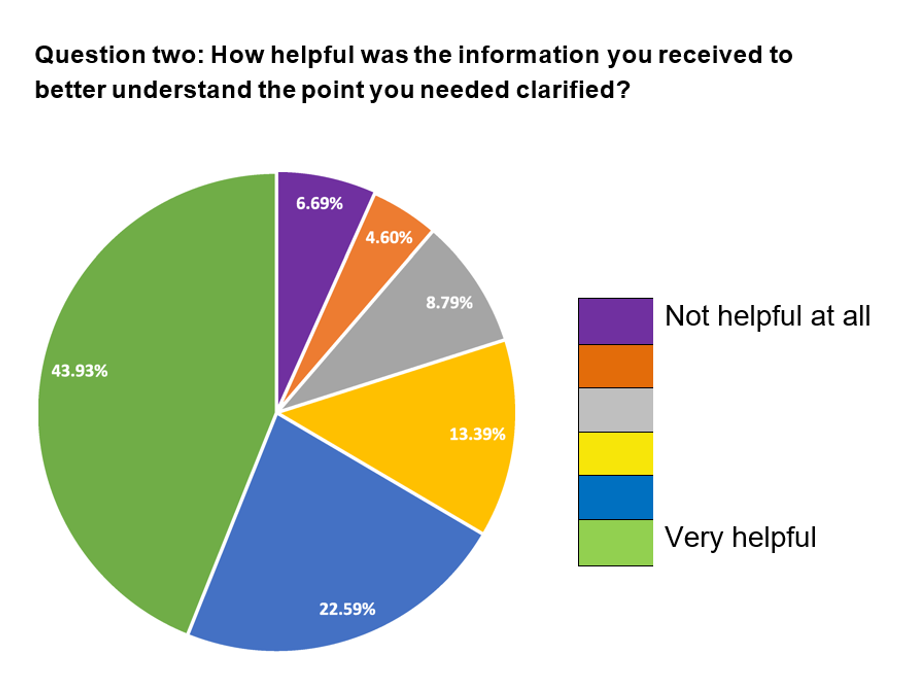 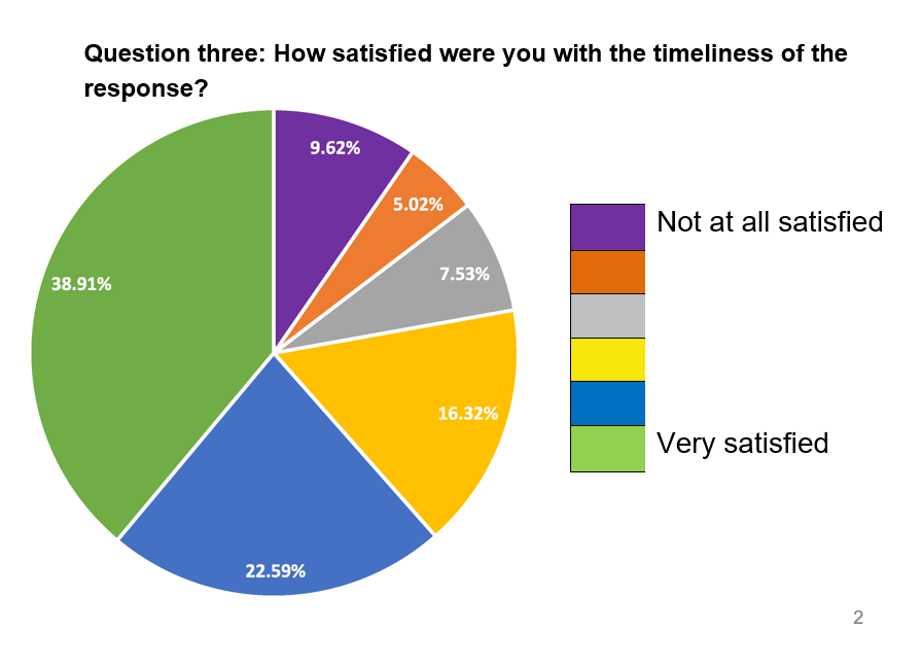 SMOOTHER PROCESSOne FTE Coordinator for food business innovation housed at MDA (how does this related to existing licensing liaison?)SALT:  Solution Advisory Licensing TeamRegulatory specialists from MDA and MDHExperienced business entrepreneursRepresentatives of economic development agencies/DEEDFood system advocatesIMPROVED CLIMATE FOR SILICON VALLEY OF FOODThe SALT Teamwill serve the innovative food entrepreneur The coordinator and team would:have authority to issue definitive interpretations of statute and ruleConvey decisions and interpretations back to MDA and MDH staff trainers and field-level staff for implementation in the field.Some innovative enterprises become tangled in unclear regulatory languageExample:Wabasha Farmers’ Market took: 
18 months+ 
involvement of farm groups 
+meeting with MDA staff
to achieve licensing for innovative local produce distribution enterprise.Delays are especially costly to small business